Anexo DFICHA DE CONTENIDO DE EXPEDIENTEConcurso Público de Méritos Abierto Directivos Públicos Ley N° 30057FECHA:FIRMA DE POSTULANTEDNI:NOMBRE: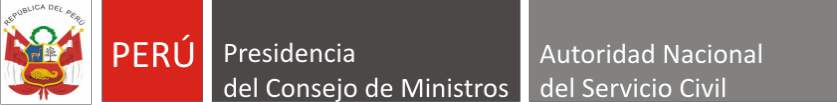 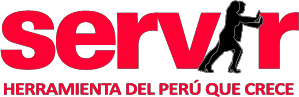 Anexo EDECLARACIÓN JURADA N° 1Yo,	 	,identificado(a)	con	DNI	Nº 		postulante	en	el	proceso	de	selección	Nº 	, DECLARO BAJO JURAMENTO lo siguiente:No tener condena por delito doloso, con sentencia firme.No estar inscrito en el Registro de Deudores de Reparaciones Civiles por Delitos Dolosos (REDERECI).No contar con inhabilitación o suspensión vigente administrativa o judicial, inscrita o no, en el Registro Nacional de Sanciones Contra Servidores civiles (RNSCSC).No percibir simultáneamente remuneración, pensión u honorarios por concepto de locación de servicios, asesorías o consultorías, o cualquier otra doble percepción o ingresos del Estado, salvo por el ejercicio de la función docente efectiva y la percepción de dietas por participación en uno (1) de los directorios de entidades o empresas estatales o en tribunales administrativos o en otros órganos colegiados.Que la información proporcionada en la etapa de registro de postulación, como en las etapas de selección y contratación, es totalmente veraz y cumplo con los requisitos establecidos en el perfil del puesto tipo al cual postulo.Que me comprometo a presentar los documentos que acrediten fehacientemente la veracidad de la información proporcionada.1Asimismo, autorizo a la entidad a realizar las investigaciones correspondientes para constatar la veracidad de esta información y en caso de no ser veraz o correcta la información o presentar inconsistencias, proceder a desvincularme del proceso de selección, de considerarlo pertinente. 	, 	de 	de 20 	.1 De conformidad con lo señalado en la Ley N° 29988, “Ley que establece medidas extraordinarias para el personal docente y administrativo de instituciones educativas públicas y privadas, implicado en delitos de terrorismo, apología al terrorismo, delitos de violación de la libertad sexual y delitos de tráfico ilícito de drogas; crea el Registro de personas condenadas o procesadas por delito de terrorismo, apología del terrorismo, delitos de violación de la libertad sexual y tráfico ilícito de drogas y modifica los artículos 36° y 38° del Código Penal”, y su Reglamento, aprobado por Decreto Supremo N° 004-2017-MINEDU, en caso las instituciones dedicadas a la educación, capacitación, formación, resocialización y rehabilitación convoquen un concurso público de méritos en el marco de la Ley N° 30057, deberá incorporarse en la declaración jurada no contar con antecedentes por los delitos antes señalados.                    Anexo F         DECLARACIÓN JURADA N° 2Yo,		 									, identificado(a)	con	DNI 	,  postulante	en	el	proceso	de	selección	N° 	, DECLARO BAJO JURAMENTO lo siguiente:NO, tengo parentesco hasta el cuarto grado de consanguinidad, segundo de afinidad, vínculo conyugal, de convivencia o unión de hecho con funcionarios o directivos de la entidad, personal de la Unidad Orgánica a la que corresponde el puesto al cual postulo, la Oficina de Recursos Humanos o la que hace sus veces, la Oficina de Administración y/o la Alta Dirección de la entidad.SÍ, tengo parentesco hasta el cuarto grado de consanguinidad, segundo de afinidad, vínculo conyugal, de convivencia o unión de hecho con funcionarios o directivos de la entidad, personal de la Unidad Orgánica a la que corresponde el puesto al cual postulo, la Oficina de Recursos Humanos o la que hace sus veces, la Oficina de Administración y/o la Alta Dirección de la entidad.En caso el postulante marque la 2da alternativa, señale lo siguiente:El nombre de la persona con la que es pariente o tiene vínculo de afinidad, conyugal, de convivencia o unión de hecho, en la entidad.Cargo que ocupa la persona con la que es pariente o tiene vínculo de afinidad, conyugal, de convivencia o unión de hecho, en la entidad.El grado de parentesco con la persona hasta el cuarto grado de consanguinidad, segundo de afinidad, o si es cónyuge, conviviente o unión de hecho.Doy fe de lo declarado, cumpliendo con firmar la Declaración Jurada. 	, 	de 	de 20 	.1.	DATOS PERSONALES1.	DATOS PERSONALES1.	DATOS PERSONALES1.	DATOS PERSONALES1.	DATOS PERSONALES1.	DATOS PERSONALESDNIOTROS DOCUMENTOS IMPORTANTES.RESPUESTA(*) N° de Folio en el que se encuentra el documentosustentatorioApellidos y NombresEs Ud. Una Persona conDiscapacidadFecha de Nacimiento Dia/Mes/AñoUd. Es Licenciado de las Fuerzas ArmadasEdad:CONCEPTONOMBRE DE LA INSTITUCIÓNNIVEL ALCANZADOPROFESIÓN O ESPECIALIDADFecha de Obtención del Grado de BachillerQue documento tiene Ud. que sustente lo señalado(*) N° de Folio en el que se encuentra el documento sustentatorioFORMACIÓN UNIVERSITARIABACHILLERFORMACIÓN UNIVERSITARIATITULADOMAESTRÍA(S) considerar las que más se ajusten al perfil solicitado.MAGISTERMAESTRÍA(S) considerar las que más se ajusten al perfil solicitado.NOMBRE DEL DIPLOMADO y/o ESPECIALIZACIÓNINSTITUCIÓNFECHA DE INICIOFECHA DE TERMINOHORAS LECTIVAS DE DURACIÓN DEL DIPLOMADOQue documento tiene Ud. que sustente lo señalado(*) N° de Folio en el que se encuentra el documento sustentatorioCURSOS (De mayor relevancia y acordes a los requisitos del perfil)INSTITUCIÓNFECHA DE INICIOFECHA DE TERMINOTIEMPO DE ESTUDIOS EN HORASQué documento tiene Ud. que sustente lo señalado(*) N° de Folio en el que se encuentra el documento sustentatorioIdiomasComputacióna. NOMBRE DE ENTIDADb. PUBLICO / PRIVADOc. UNIDAD ORGÁNICA / ÁREAd. CARGO DESEMPEÑADOe. FECHA DE INICIO D/M/AÑOf. FECHA DE TERMINO D/M/Ag. AÑOS/MESES/DIAS DE EXPERIENCIAh. Qué documento tiene que sustente lo señalado(*) N° de Folio en el que se encuentra el documento sustentatorioTOTAL DE AÑOS DE EXPERIENCIATOTAL DE AÑOS DE EXPERIENCIATOTAL DE AÑOS DE EXPERIENCIATOTAL DE AÑOS DE EXPERIENCIATOTAL DE AÑOS DE EXPERIENCIATOTAL DE AÑOS DE EXPERIENCIA0 años 0 meses 0 díasFIRMAAPELLIDOS y NOMBRESD.N.I.FIRMAAPELLIDOS y NOMBRESD.N.I.